 для облегчения процесса адаптации детей к требованиям общеобразовательного учреждения в 1-х классах применяется ступенчатый метод постепенного наращивания учебной нагрузки:сентябрь, октябрь - 3 урока по 35 минут каждый;ноябрь-декабрь – по 4 урока по 35 минут каждый;январь - май – по 4 урока по 40 минут каждый.В середине учебного дня проводится динамическая пауза продолжительностью 40 минут.2.9. Учебные занятия в Школе начинаются в 8 часов 00 минут. 2.10. После каждого урока учащимся предоставляется перерыв не менее 10 минут. Для организации питания обучающихся в режим учебных занятий вносятся не более 2-х перемен, продолжительностью не менее 20-30 минут.2.11.Расписание звонков:1 урок: 8.00. – 8.45;2 урок: 9.05. – 9.50;3 урок: 10.00– 10.45;4 урок: 10.55 - 11.40;5 урок: 12.10 - 12.55;6 урок: 13.05 - 13.50;7 урок: 14.00 - 14.45.2.12. Горячее питание обучающихся осуществляется в соответствии с расписанием, утверждаемым на каждый учебный период директором Школы по согласованию с Родительским комитетом и Советом учащихся школы.2.13. Величина недельной учебной нагрузки (количество учебных занятий), реализуемая через урочную  деятельность, определяется в соответствии с таблицей:    Максимально допустимая недельная нагрузка в академических часах 2.14. Учебная недельная нагрузка распределяется равномерно в течение учебной недели, при этом объем нагрузки в течение дня не должен превышать:           - для обучающихся 1-х классов  -4 уроков и 1 раз в неделю 5 уроков за счет урока физической культуры;для обучающихся 2-4-х классов - 5 уроков и один раз в неделю5 уроков за счет урока физической культуры;для обучающихся 5 - 7-х классов - не более 7 уроков;для обучающихся 8 - 11-х классов - не более 8 уроков.2.15. Расписание уроков составляется в соответствии с гигиеническими требованиями к расписанию уроков с учетом умственной работоспособности обучающихся в течение дня и недели. 2.16. При проведении занятий по иностранному языку и трудовому обучению в основном общем образовании и среднем общем образовании, физической культуре среднего общего образования, по информатике, физике, химии (во время практических занятий) допускается деление класса на две группы при наполняемости более 25 человек.При наличии необходимых условий и средств возможно деление на группы классов с меньшей наполняемостью при проведении занятий по другим предметам, а также классов начального общего образования при изучении иностранного языка.2.17. В начальных классах плотность учебной работы обучающихся на уроках по основным предметам не должна превышать 80%. С целью профилактики утомления, нарушения осанки, зрения обучающихся на уроках проводятся физкультминутки и гимнастика для глаз при обучении письму, чтению, математике. 2.18.  При составлении расписания уроков чередуются различные по сложности предметы в течение дня и недели: для обучающихся начального общего образования основные предметы (математика, русский и иностранный язык, окружающий мир, информатика) чередуются с уроками музыки, изобразительного искусства, технологии, физкультуры, а для обучающихся основного и среднего общего образования - предметы естественно-математического и гуманитарного циклов. 2.19. Для обучающихся 1-х классов наиболее сложные  предметы проводятся на 2-м уроке; 2-4 классов – 2-3-м уроках; для обучающихся 5-11-х классов на 2-4 – м уроках.2.20. В начальных классах сдвоенные уроки не проводятся.2.21. В течение учебного дня не следует проводить более одной контрольной работы. Контрольные работы рекомендуется проводить на 2-4 уроках.3. Режим каникулярного времени.3.1.Продолжительность каникул в течение учебного года составляет не менее 30 календарных дней.3.2. Продолжительность летних каникул составляет не менее 8 недель.3.3.Для обучающихся в первом классе устанавливаются в течение года дополнительные недельные каникулы.4. Режим внеурочной деятельности.4.1. Режим внеурочной деятельности регламентируется расписанием работы группы продленного дня, кружков, секций, детских общественных объединений.4.2. Время проведения экскурсий, походов, выходов с детьми на внеклассные мероприятия устанавливается в соответствии с календарно-тематическим планированием и планом воспитательной работы.Выход за пределы школы разрешается только после издания соответствующего приказа директора школы. Ответственность за жизнь и здоровье детей при проведении подобных мероприятий несет учитель, который назначен приказом директора.4.3. Факультативные, групповые, индивидуальные занятия, занятия объединений дополнительного образования начинаются через 30 минут  после окончания уроков.4.4. Часы факультативных, групповых и индивидуальных занятий входят в объем максимально допустимой нагрузки.4.6. При проведении внеурочных занятий продолжительностью более 1 академического часа организуются перемены – 10 минут для отдыха со сменой вида деятельности5. Режим выполнения домашних заданий5.1. Объем домашних заданий (по всем предметам) должен быть таким, чтобы затраты времени на его выполнение не превышали (в астрономических часах):во 2–3 классах — 1,5 ч.,в 4–5 классах — 2 ч.,в 6–8 классах — 2,5 ч.,в 9–11 классах — до 3,5 ч.6. Режим работы в актированные дни6.1. Во избежание несчастных случаев, связанных с пребыванием учащихся на открытом воздухе при низких температурах воздуха считать актированным учебный день при температуре воздуха:-23-25°C — 1-4 классы;-26-29°C — 1-9 классы;от -30°C — отменяются занятия во всех классах.6.2. В актированный день деятельность Школы осуществляется в соответствии с утвержденным режимом работы, деятельность педагогических работников — в соответствии с установленной учебной нагрузкой, расписанием учебных занятий.6.3. В период установления затяжных морозов администрация Школы имеет право изменить режим работы (например: начало занятий с 11.00ч.).6.4. Питание обучающихся в актированные дни организуется в соответствии с расписанием.6.5. Решение о возможности непосещения обучающимся Школы в актированный день принимают родители (законные представители).6.6. В случае прихода обучающегося в Школу в актированный день учебные занятия посещаются им согласно расписанию.6.7. В случае отсутствия обучающегося на учебных занятиях в актированный день, он самостоятельно выполняет задания, получая их от классного руководителя (учителя-предметника) в различной форме (СМС-сообщения, электронная почта), через дистанционное обучение.классы5-дневная уч.неделя, не более1212233234235296307328 - 93310 - 1134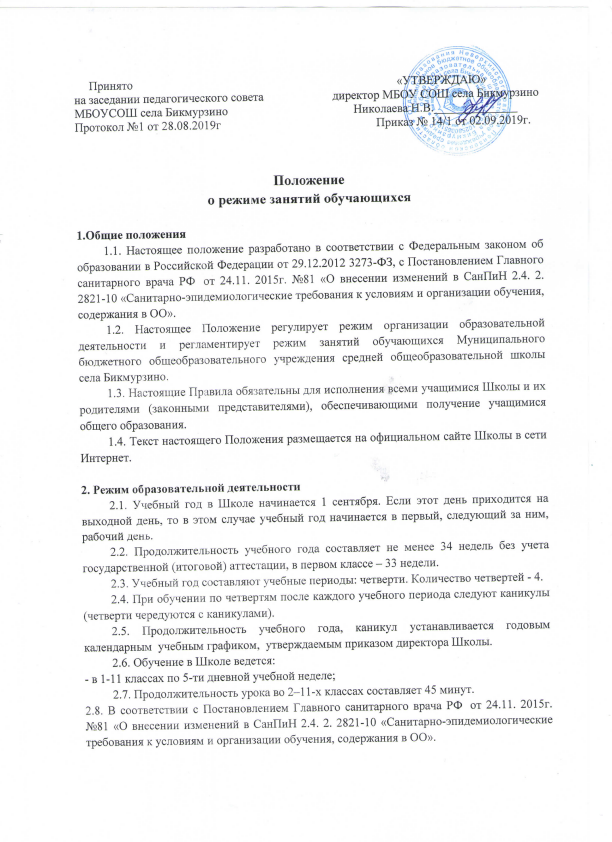 